Publicado en Madrid el 16/11/2021 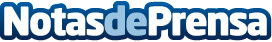 Generix Group anuncia su plan estratégico "BOOST TOGETHER 2025"Generix Group, proveedor global de soluciones de software SaaS colaborativo para los ecosistemas de la cadena de suministro, la industria y el comercio minorista, desvela su plan estratégico a 3 añosDatos de contacto:Generix Group902999705Nota de prensa publicada en: https://www.notasdeprensa.es/generix-group-anuncia-su-plan-estrategico Categorias: Internacional Nacional Logística Software Consumo Otras Industrias http://www.notasdeprensa.es